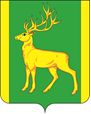 РОССИЙСКАЯ  ФЕДЕРАЦИЯ                                                     ИРКУТСКАЯ  ОБЛАСТЬ  АДМИНИСТРАЦИЯ МУНИЦИПАЛЬНОГО ОБРАЗОВАНИЯКУЙТУНСКИЙ РАЙОНП О С Т А Н О В Л Е Н И Е«17» мая 2021 г.	               р.п. Куйтун	 	                                    № 669 – п Об утверждении Плана основных мероприятий, проводимых в рамках Десятилетия детства в Иркутской области на территории муниципального образования Куйтунский район на период до 2027 года Во исполнение пункта 6 протокола заочного заседания Координационного совета при Правительстве Российской Федерации по проведению в Российской федерации Десятилетия детства от 12.10.2020 года № 7, а также во исполнения распоряжения Губернатора Иркутской области от 29.03.2021 № 87 – р «О мероприятиях в рамках Десятилетия детства в Иркутской области на период до 2027 года»,   в соответствии с Федеральным законом от 06.10.2003 года № 131-ФЗ «Об общих принципах организации местного самоуправления в Российской Федерации», руководствуясь ст. 37, 46 Устава муниципального образования Куйтунский район, администрация муниципального образования Куйтунский районП О С Т А Н О В Л Я Е Т:1. Утвердить План основных мероприятий, проводимых в рамках Десятилетия детства в Иркутской области на территории муниципального образования Куйтунский район на период до 2027 года (Приложение 1)             2. Организационному отделу управления по правовым вопросам, работе с архивом и кадрами администрации муниципального образования Куйтунский район (Рябикова Т.А.):- разместить постановление в сетевом издании «Официальный сайт муниципального образования Куйтунский район» в информационно – телекоммуникационной сети «Интернет» куйтунскийрайон.рф- опубликовать настоящее постановление в газете «Вестник Куйтунского района»;            3. Настоящее постановление вступает в силу со дня его подписания.            4. Контроль за исполнением настоящего постановления возложить на заместителя мэра по социальным вопросам администрации муниципального образования Куйтунский район Кравченко О.Э.Мэр муниципального образованияКуйтунский район 						          		       А.П. Мари                                                                                                                                Приложение 1 к постановлению администрациимуниципального образования Куйтунский район                                                                                от «17 » мая  2021 года № 669 - пПлан основных мероприятий, проводимых в рамках Десятилетия детства в Иркутской области на территории муниципального образования Куйтунский район на период до 2027 года№ п/пНазвание мероприятияОтветственныеисполнителиСроки исполненияОжидаемый результатОжидаемый результатОжидаемый результатОжидаемый результатОжидаемый результат                      Раздел 1. Здоровьесбережение с детства                      Раздел 1. Здоровьесбережение с детства                      Раздел 1. Здоровьесбережение с детства                      Раздел 1. Здоровьесбережение с детства                      Раздел 1. Здоровьесбережение с детства2021-2024 г.г2021-2024 г.г2021-2024 г.г2025 -2027 г.г.2025 -2027 г.г.1Совершенствование организации деятельности структурных подразделений медицинских  организаций, расположенных в образовательных органиазциях, включая вопросы их оснощения.Управление образования администрации муниципального образования Куйтунский район2021-2027 г.г.Доля образовательных организаций, оснащенных и функционирующих в соответствии с новыми стандартамиДоля образовательных организаций, оснащенных и функционирующих в соответствии с новыми стандартамиДоля образовательных организаций, оснащенных и функционирующих в соответствии с новыми стандартамиДоля образовательных организаций, оснащенных и функционирующих в соответствии с новыми стандартами, ежегодно с 2021 года с нрастающим итогом и итоговым результатом в 2027 году – 100%Доля образовательных организаций, оснащенных и функционирующих в соответствии с новыми стандартами, ежегодно с 2021 года с нрастающим итогом и итоговым результатом в 2027 году – 100%2Реализация мероприятий, направленных на ответственное отношение к репродуктивному здоровью ОГБУЗ «Куйтунская районная больница»2021 – 2027 г.гПовышение квалификации работников медицинских организаций в сфере профилактики абортов; комплексная просветительская работа по профилактике искусственного прерывания беременности, отказов от новорожденных. Повышение квалификации работников медицинских организаций в сфере профилактики абортов; комплексная просветительская работа по профилактике искусственного прерывания беременности, отказов от новорожденных. Повышение квалификации работников медицинских организаций в сфере профилактики абортов; комплексная просветительская работа по профилактике искусственного прерывания беременности, отказов от новорожденных. 3Повышение приверженности населения к иммунопрофилактике, в том числе в рамках вакцинации национального календаря профилактических прививок и календаря профилактических прививок по эпидемическим показаниямОГБУЗ «Куйтунская районная больница»Постоянно в течение 2021 – 2027 г.г Увеличение охвата вакцинацией подлежащего контингента, снижение количества отказов от прививок; снижение случаев инфекционных заболеваний среди детей, управляемых средствами специфической иммунопрофилактики Увеличение охвата вакцинацией подлежащего контингента, снижение количества отказов от прививок; снижение случаев инфекционных заболеваний среди детей, управляемых средствами специфической иммунопрофилактики Увеличение охвата вакцинацией подлежащего контингента, снижение количества отказов от прививок; снижение случаев инфекционных заболеваний среди детей, управляемых средствами специфической иммунопрофилактики Увеличение охвата вакцинацией подлежащего контингента, снижение количества отказов от прививок; снижение случаев инфекционных заболеваний среди детей, управляемых средствами специфической иммунопрофилактики Увеличение охвата вакцинацией подлежащего контингента, снижение количества отказов от прививок; снижение случаев инфекционных заболеваний среди детей, управляемых средствами специфической иммунопрофилактики 4Разработка и реализация системы мер по повышению рождаемости, профилактике искусственного прерывания беременности, отказов от новорожденных, социально медико – психологическому сопровождению беременных женщин, находящихся в трудной жизненной ситуации  ОГБУЗ «Куйтунская районная больница»Постоянно в течение 2021 – 2027 г.гСовершенствование оказания психологической поддержки в медицинских учреждениях с целью снижения количества абортов и отказов от новорожденных Совершенствование оказания психологической поддержки в медицинских учреждениях с целью снижения количества абортов и отказов от новорожденных Совершенствование оказания психологической поддержки в медицинских учреждениях с целью снижения количества абортов и отказов от новорожденных 5Распределение путевок в оздоровительные учреждения, формирование группы детей и сопровождение к месту отдыха и обратноОбластное государственное бюджетное учреждение социального обслуживания «Комплексный центр социального обслуживания населения Куйтунского района»2021 -2027 г.гСоблюдение права несовершеннолетних детей на ежегодное оздоровление и отдыхСоблюдение права несовершеннолетних детей на ежегодное оздоровление и отдыхСоблюдение права несовершеннолетних детей на ежегодное оздоровление и отдых6Совершенствование эффективности проводимой политики в рамках Концепции демографической политики РФ на период до 2025г., утвержденной Указом Президента РФ от 09.10.2007. №1351ОГКУ «Центр занятости населения по Куйтунскому району»2021 г.-2025 г.гРабота согласно плану мероприятий по улучшению демографической ситуации в рамках Концепции демографической политики РФ на период до 2025 г, позволяющих достигнуть целевые индикаторы демографического развития по увеличению численности населения,  увеление ожидаемой продолжительности жизни Работа согласно плану мероприятий по улучшению демографической ситуации в рамках Концепции демографической политики РФ на период до 2025 г, позволяющих достигнуть целевые индикаторы демографического развития по увеличению численности населения,  увеление ожидаемой продолжительности жизни Работа согласно плану мероприятий по улучшению демографической ситуации в рамках Концепции демографической политики РФ на период до 2025 г, позволяющих достигнуть целевые индикаторы демографического развития по увеличению численности населения,  увеление ожидаемой продолжительности жизни 7Формирование  информационно-методической базы для создания системы профилактики «школьно обусловленных» заболеваний среди обучающихся общеобразовательных организаций.Управление образования администрации муниципального образования Куйтунский район2021-2027 г.г.Работа по подготовленным материалам  по состоянию детского травматизма в Образовательных организациях;- внедрение  в работу Образовательных организаций  методических рекомендации по профилактике школьно-обусловленных заболеваний среди обучающихся в образовательных оргнизациях.Работа по подготовленным материалам  по состоянию детского травматизма в Образовательных организациях;- внедрение  в работу Образовательных организаций  методических рекомендации по профилактике школьно-обусловленных заболеваний среди обучающихся в образовательных оргнизациях.Работа по подготовленным материалам  по состоянию детского травматизма в Образовательных организациях;- внедрение  в работу Образовательных организаций  методических рекомендации по профилактике школьно-обусловленных заболеваний среди обучающихся в образовательных оргнизациях.8Мероприятия, направленные на формирование здорового образа жизни у детей и молодежи, внедрение здоровье сберегающих технологий и основ медицинских знаний в образовательных организациях: проведение бесед в школе на тему о вреде употребления алкоголя, наркотических средств и табакокурения, инфекциях передаваемых половым путем и последствия ранней половой жизни. Профилактическая работа среди девушек от 15-18 лет и от 10 до 14 лет по профилактике нежелательной беременности.ОГБУЗ «Куйтунская районная больница»2021-2027 г.г.Снижение потребления алкоголя, табака и иной никотиносодержащей продукции среди несовершеннолетних, снижение числа несовершеннолетних, имеющих ИППП, ранней и нежелательной беременности Снижение потребления алкоголя, табака и иной никотиносодержащей продукции среди несовершеннолетних, снижение числа несовершеннолетних, имеющих ИППП, ранней и нежелательной беременности Снижение потребления алкоголя, табака и иной никотиносодержащей продукции среди несовершеннолетних, снижение числа несовершеннолетних, имеющих ИППП, ранней и нежелательной беременности 9Реализация мероприятий, направленных на формирование здорового образа жизни у детей и молодежи, внедрение здоровье сберегающих технологий и основ медицинских знаний в образовательных организациях.Управление образования администрации муниципального образования Куйтунский район2021-2027 г.г.Доля охвата обучающихся в мероприятиях, направленных на формирование здорового образа жизни составляет 100%Доля охвата обучающихся в мероприятиях, направленных на формирование здорового образа жизни составляет 100%Доля охвата обучающихся в мероприятиях, направленных на формирование здорового образа жизни составляет 100%10Мониторинг заболеваемости обучающихся, в том числе с ограниченными возможностями здоровьяУправление образования администрации муниципального образования Куйтунский район2021-2027 г.г.Охват  учащихся в мониторинге 100% Охват  учащихся в мониторинге 100% Охват  учащихся в мониторинге 100% 11Мониторинг «Удовлетворенность родителей (законных представителей) качеством сбалансированным горячим питанием»Управление образования администрации муниципального образования Куйтунский район2021-2027 г.г.Доля родителей (законных представителей) которые удовлетворены качеством сбалансированным горячим питанием 98%Доля родителей (законных представителей) которые удовлетворены качеством сбалансированным горячим питанием 98%Доля родителей (законных представителей) которые удовлетворены качеством сбалансированным горячим питанием 98%12Мониторинг охвата горячим сбалансированным питанием обучающихсяУправление образования администрации муниципального образования Куйтунский район2021-2027 г.г.100% охват обучающихся горячим сбалансированным питанием.100% охват обучающихся горячим сбалансированным питанием.100% охват обучающихся горячим сбалансированным питанием.                          Раздел 2. Благополучие семей с детьми                          Раздел 2. Благополучие семей с детьми                          Раздел 2. Благополучие семей с детьми                          Раздел 2. Благополучие семей с детьми2021-2024 г.г2021-2024 г.г2021-2024 г.г2021-2024 г.г2025 -2027 г.г.2025 -2027 г.г.13Профилактика семейного и детского неблагополучия, в т.ч. путем проведения просветительских мероприятий (конференций, форумов и т.д.), связанных с проблемой раннего выявления, с привлечением представителей родительской общественности, профильных некоммерческих организацийКомиссия по делам несовершеннолетних и защите их прав в муниципальном образовании Куйтунский район 2021 -2024 годаПовышение уровня просвещенности родителей в вопросах выявления семейного и детского неблагополучия, проведение обмена опытом между специалистами, работающими в сфере защиты детстваПовышение уровня просвещенности родителей в вопросах выявления семейного и детского неблагополучия, проведение обмена опытом между специалистами, работающими в сфере защиты детстваПовышение уровня просвещенности родителей в вопросах выявления семейного и детского неблагополучия, проведение обмена опытом между специалистами, работающими в сфере защиты детства14Проведение межведомственной акции «Трезвые родители – счастливые дети» Комиссия по делам несовершеннолетних в муниципальном образовании Куйтунский район2021 – 2023 г.г.Работа с родителями из неблагополучных семей страдающие алкоголизмом. Привлечение внимания населения к проблеме алкоголизма Работа с родителями из неблагополучных семей страдающие алкоголизмом. Привлечение внимания населения к проблеме алкоголизма Работа с родителями из неблагополучных семей страдающие алкоголизмом. Привлечение внимания населения к проблеме алкоголизма 15Участие в реализации Межведомственного плана комплексных мероприятий по реализации Концепции развития служб медиации в целях реализации восстановленного правосудия в отношении детей, в том числе совершивших общественно опасные деяния, но не достигших возраста, с которого наступает уголовная ответственность в РФ  Комиссия по делам несовершеннолетних в муниципальном образовании Куйтунский районУправление образования администрации муниципального образования  Куйтунский район16Реализация мероприятий по профилактике семейного и детского  неблагополучия, в т.ч. путем проведения просветительских мероприятий (конференций, форумов и т.д.), связанных с проблемой раннего выявления, с привлечением родительской общественности, профильных некоммерческих организаций.Комиссия по делам несовершеннолетних и защите их прав в муниципальном образовании Куйтунский район 2021-2027 г.г.Повышение уровня просвещенности родителей в вопросах выявления семейного и детского неблагополучия, проводится обмен опытом между специалистами, работающими в сфере защиты детства.Повышение уровня просвещенности родителей в вопросах выявления семейного и детского неблагополучия, проводится обмен опытом между специалистами, работающими в сфере защиты детства.Повышение уровня просвещенности родителей в вопросах выявления семейного и детского неблагополучия, проводится обмен опытом между специалистами, работающими в сфере защиты детства.17Организация проведения конкурсов для молодых семей 1.Конкурс клубов молодых семей2. Конкурс  «Семья года», 3.Конкурс рисунков для детей «Моя семья»4. Конкурс «Карапузьи бега»Организационный отдел управления по правовым вопросам, работе с архивом и кадрами администрации муниципального образования Куйтунский район  Отдел спорта, молодежной политики и туризма администрации муниципального образования Куйтунский районОтдел по Куйтунскому району службы записи актов гражданского состояния Иркутской областиУправление образования администрации муниципального образования Куйтунский район2021-2022 г.г. 18Работа с молодыми семьями по укреплению института семьи и традиционных семейных ценностей в Иркутской области.Отдел спорта, молодежной политики и туризма администрации муниципального образования Куйтунский районУправление образования администрации муниципального образования Куйтунский район2021-2027 г.г.Укрепление традиционные семейные ценности.Укрепление традиционные семейные ценности.Укрепление традиционные семейные ценности.19Организация и проведение конкурса «Лучшая семейная усадьба» для семей воспитывающих 5 и более детей»ОГКУ «Управление социальной защиты населения Куйтунского района»2021-2027 г.г.С целью поддержки многодетных семей, улучшения качества жизни и материального положения многодетных семей за счет развития личного подсобного хозяйства.                                                                                                                                                                                                                                                                                                                                                                                                                                                                                                                                                                                                                                                                                                                                                                                                                                                                                                                                                                                                                                                                                                                                                                                                                                                                                                                                                                                                                                                                                                                                                                                                                                                                                                                                                                                                                                                                                                                                                                                                                                                                                                                                                                                                                                                                                                                                                                                                                                                                                                                                                                                                                                                                                                                                                                                                                                                                                                                                                                                                                                                                                                                                                                                                                                                                                                                                                                                                                                                                                                                                                                                                                                                                                                        С целью поддержки многодетных семей, улучшения качества жизни и материального положения многодетных семей за счет развития личного подсобного хозяйства.                                                                                                                                                                                                                                                                                                                                                                                                                                                                                                                                                                                                                                                                                                                                                                                                                                                                                                                                                                                                                                                                                                                                                                                                                                                                                                                                                                                                                                                                                                                                                                                                                                                                                                                                                                                                                                                                                                                                                                                                                                                                                                                                                                                                                                                                                                                                                                                                                                                                                                                                                                                                                                                                                                                                                                                                                                                                                                                                                                                                                                                                                                                                                                                                                                                                                                                                                                                                                                                                                                                                                                                                                                                                                                        С целью поддержки многодетных семей, улучшения качества жизни и материального положения многодетных семей за счет развития личного подсобного хозяйства.                                                                                                                                                                                                                                                                                                                                                                                                                                                                                                                                                                                                                                                                                                                                                                                                                                                                                                                                                                                                                                                                                                                                                                                                                                                                                                                                                                                                                                                                                                                                                                                                                                                                                                                                                                                                                                                                                                                                                                                                                                                                                                                                                                                                                                                                                                                                                                                                                                                                                                                                                                                                                                                                                                                                                                                                                                                                                                                                                                                                                                                                                                                                                                                                                                                                                                                                                                                                                                                                                                                                                                                                                                                                                                        20Участие в областном конкурсе  «Лучшая семейная усадьба»ОГКУ «Управление социальной защиты населения Куйтунского района»2021-2027 г.г.С целью поддержки многодетных семей, улучшения качества жизни и материального положения многодетных семей за счет развития личного подсобного хозяйства.                                                                                                                                                                                                                                                                                                                                                                                                                                                                                                                                                                                                                                                                                                                                                                                                                                                                                                                                                                                                                                                                                                                                                                                                                                                                                                                                                                                                                                                                                                                                                                                                                                                                                                                                                                                                                                                                                                                                                                                                                                                                                                                                                                                                                                                                                                                                                                                                                                                                                                                                                                                                                                                                                                                                                                                                                                                                                                                                                                                                                                                                                                                                                                                                                                                                                                                                                                                                                                                                                                                                                                                                                                                                                                        С целью поддержки многодетных семей, улучшения качества жизни и материального положения многодетных семей за счет развития личного подсобного хозяйства.                                                                                                                                                                                                                                                                                                                                                                                                                                                                                                                                                                                                                                                                                                                                                                                                                                                                                                                                                                                                                                                                                                                                                                                                                                                                                                                                                                                                                                                                                                                                                                                                                                                                                                                                                                                                                                                                                                                                                                                                                                                                                                                                                                                                                                                                                                                                                                                                                                                                                                                                                                                                                                                                                                                                                                                                                                                                                                                                                                                                                                                                                                                                                                                                                                                                                                                                                                                                                                                                                                                                                                                                                                                                                                        С целью поддержки многодетных семей, улучшения качества жизни и материального положения многодетных семей за счет развития личного подсобного хозяйства.                                                                                                                                                                                                                                                                                                                                                                                                                                                                                                                                                                                                                                                                                                                                                                                                                                                                                                                                                                                                                                                                                                                                                                                                                                                                                                                                                                                                                                                                                                                                                                                                                                                                                                                                                                                                                                                                                                                                                                                                                                                                                                                                                                                                                                                                                                                                                                                                                                                                                                                                                                                                                                                                                                                                                                                                                                                                                                                                                                                                                                                                                                                                                                                                                                                                                                                                                                                                                                                                                                                                                                                                                                                                                                        21Предоставление мер социальной поддержки многодетным, малоимущим семьям, семьям одиноких родителей в соответствии с законодательствомОГКУ «Управление социальной защиты населения Куйтунского района»2021-2027 г.г.Предоставление денежных выплат данным категориям семей Предоставление денежных выплат данным категориям семей Предоставление денежных выплат данным категориям семей 22Организация и проведение комиссионных обследований условий жизни несовершеннолетних и их семей по поступившей информации о жестоком обращении с несовершеннолетними, о нахождении в социально опасном положении. Участие в проведении межведомственных профилактических мероприятий, направленных на профилактику безнадзорности и правонарушений несовершеннолетних (сохрани ребенку жизнь, каждого ребенка за парту, алкоголь под контроль и др.)Комиссия по делам несовершеннолетних и защите их прав в муниципальном образовании Куйтунский район Муниципальная межведомственная группа взаимодействия по противодействию жестокому обращению и насилию в отношении несовершеннолетних в р.п. КуйтунУлучшение условий жизни несовершеннолетних и их семейУлучшение условий жизни несовершеннолетних и их семейУлучшение условий жизни несовершеннолетних и их семей23Мероприятий по профилактике суицидального поведения несовершеннолетних на территории муниципального образования Куйтунский район.  Администрация муниципального образования Куйтунский район Муниципальная межведомственная группа взаимодействия по противодействию жестокому обращению и насилию в отношении несовершеннолетних в р.п. КуйтунОГБУЗ «Куйтунская районная больница»Снижение числа случаев жестокого обращения с детьми и суицидовСнижение числа случаев жестокого обращения с детьми и суицидовСнижение числа случаев жестокого обращения с детьми и суицидов24Выездной мобильный социальный офис ОГКУ «Центр занятости населения по Куйтунскому району»! Управление Пенсионного фонда России в Куйтунском районе ОГКУ «Управление социальной защиты населения» МКУ «КУМИ администрации муниципального образования Куйтунский район»Отдел по жилищно - коммунальному хозяйству администрации муниципального образования Куйтунский район .2021 -2024 г.гСущественное улучшение социального обслуживания и оказания социальной поддержки населению путем обслуживания непосредственно по месту жительстваСущественное улучшение социального обслуживания и оказания социальной поддержки населению путем обслуживания непосредственно по месту жительстваСущественное улучшение социального обслуживания и оказания социальной поддержки населению путем обслуживания непосредственно по месту жительства         Раздел 3. Всестороннее развитие, обучение, воспитание детей         Раздел 3. Всестороннее развитие, обучение, воспитание детей         Раздел 3. Всестороннее развитие, обучение, воспитание детей         Раздел 3. Всестороннее развитие, обучение, воспитание детей2021 -2024 гг.2021 -2024 гг.2021 -2024 гг.2021 -2024 гг.2025 -2027 гг.2025 -2027 гг.25Организация правового просвещения детей, родителей (законных представителей), специалистов, работающих с детьми и в интересах детей.Комиссия по делам несовершеннолетних и защите их прав в муниципальном образовании Куйтунский район 2021-2027 г.г.Реализованы мероприятия по повышению уровня правовой грамотности детей, родителей (законных представителей),  специалистов работающих с детьми и в интересах детей по вопросам защиты прав и интересов детей и семей, имеющих детей.Реализованы мероприятия по повышению уровня правовой грамотности детей, родителей (законных представителей),  специалистов работающих с детьми и в интересах детей по вопросам защиты прав и интересов детей и семей, имеющих детей.Реализованы мероприятия по повышению уровня правовой грамотности детей, родителей (законных представителей),  специалистов работающих с детьми и в интересах детей по вопросам защиты прав и интересов детей и семей, имеющих детей.26Создание условий для увеличения охвата детей в возрасте от 5 до 18 лет качественными дополнительными общеобразовательными программами.Управление образования администрации муниципального образования Куйтунский район2021-2027 г.г.Увеличение охвата до 80,9 процентов детей в возрасте от 5 до 18 лет качественными дополнительными общеобразовательными программами.Увеличение охвата до 80,9 процентов детей в возрасте от 5 до 18 лет качественными дополнительными общеобразовательными программами.Увеличение охвата до 80,9 процентов детей в возрасте от 5 до 18 лет качественными дополнительными общеобразовательными программами.Организация и проведение  Единого информационного дня по  содействию занятости несовершеннолетних граждан в возрасте от 14 до 18 лет, состоящих на профилактическом учете Управление образования администрации муниципального образования Куйтунский районОГКУ «Центр занятости населения Куйтунского района» 2021-2027 г.г.27Создание и развитие системы выявления, поддержки и развития способностей и талантов у детей и молодёжи: 1. Муниципальный этап Всероссийской олимпиады школьников2. Региональный этап предметных олимпиад.3. Муниципальный этап форума «Одарённые дети»4. Научно - практические конференции.6. Конкурс электронных газет «Живая память»8. Конкурс сочинений ко Дню Победы9. Конкурс экологических газетУправление образования администрации муниципального образования Куйтунский район2021-2027 г.г.Удельный все численности обучающихся по основным образовательным программам начального общего, основного общего и среднего общего образования, участвующих в олимпиадах и иных конкурсных мероприятиях различного уровня, в общей численности обучающихся по основным  образовательным программам начального общего, основного общего и среднего общего образования к 2027 году -не менее 30 процентов.2021 году- 7,5 %2022 году – 10%2023 году – 12,5%2024 году – 15%Удельный все численности обучающихся по основным образовательным программам начального общего, основного общего и среднего общего образования, участвующих в олимпиадах и иных конкурсных мероприятиях различного уровня, в общей численности обучающихся по основным  образовательным программам начального общего, основного общего и среднего общего образования к 2027 году -не менее 30 процентов.2021 году- 7,5 %2022 году – 10%2023 году – 12,5%2024 году – 15%Удельный все численности обучающихся по основным образовательным программам начального общего, основного общего и среднего общего образования, участвующих в олимпиадах и иных конкурсных мероприятиях различного уровня, в общей численности обучающихся по основным  образовательным программам начального общего, основного общего и среднего общего образования к 2027 году -не менее 30 процентов.2021 году- 7,5 %2022 году – 10%2023 году – 12,5%2024 году – 15%28Внедрение и реализация рабочей программы воспитания обучающихся в общеобразовательных организациях.Управление образования администрации муниципального образования Куйтунский районСентябрь 2021 годаВо всех общеобразовательных организациях внедрены рабочие  программы воспитания на основе примерной рабочей  программы воспитания обучающихся.Во всех общеобразовательных организациях внедрены рабочие  программы воспитания на основе примерной рабочей  программы воспитания обучающихся.Во всех общеобразовательных организациях внедрены рабочие  программы воспитания на основе примерной рабочей  программы воспитания обучающихся.29Разработка перечня показателей эффективности воспитательной деятельности образовательных  организаций, реализующих   образовательные программы  начального  , основного  и среднего общего образования.Управление образования администрации муниципального образования Куйтунский район2022 г.Сформирован перечень показателей эффективности воспитательной деятельности образовательных организаций   реализующих   образовательные программы  начального, основного  и среднего общего образования; повышение эффективности воспитательной деятельности образовательных организаций   реализующих   образовательные программы  начального  , основного  и среднего общего образованияСформирован перечень показателей эффективности воспитательной деятельности образовательных организаций   реализующих   образовательные программы  начального, основного  и среднего общего образования; повышение эффективности воспитательной деятельности образовательных организаций   реализующих   образовательные программы  начального  , основного  и среднего общего образованияСформирован перечень показателей эффективности воспитательной деятельности образовательных организаций   реализующих   образовательные программы  начального, основного  и среднего общего образования; повышение эффективности воспитательной деятельности образовательных организаций   реализующих   образовательные программы  начального  , основного  и среднего общего образования30Обеспечение доступности выполнения детьми нормативов испытаний (тестов) Всероссийского физкультурно-спортивного комплекса «Готов к труду и обороне»Управление образования администрации муниципального образования Куйтунский район2021-2024 г.г.31Мероприятия по подддержке развития и популяризации школьных лесничеств, экологических и трудовых отрядов.Управление образования администрации муниципального образования Куйтунский район2021-2024 г.г.Увеличение количество детей, занимающихся в лесничествах, экологической и трудовой деятельностьюУвеличение количество детей, занимающихся в лесничествах, экологической и трудовой деятельностьюУвеличение количество детей, занимающихся в лесничествах, экологической и трудовой деятельностью32Реализация мер по развитию туристко – краеведческой деятельности.Отдел культуры администрации муниципального образования Куйтунский район 2021-2027 г.гУвеличение количество детей, занимающихся туристко- краеведческой деятельностьюУвеличение количество детей, занимающихся туристко- краеведческой деятельностьюУвеличение количество детей, занимающихся туристко- краеведческой деятельностью33Проведение тестирования родителей и детей первых классов по знанию основных правил пожарной безопасности.Управление образования администрации муниципального образования Куйтунский район2021-2027 г.гСнижено количество пожаров и гибели людей, в том числе детей.Снижено количество пожаров и гибели людей, в том числе детей.Снижено количество пожаров и гибели людей, в том числе детей.34Проведение конкурса короткометражных роликов по профилактике гибели детей среди учащихся образовательных организацийУправление образования администрации муниципального образования Куйтунский район2021-2027 г.г5% учащихся принявшие участие в конкурсе.5% учащихся принявшие участие в конкурсе.5% учащихся принявшие участие в конкурсе.35Проведение в образовательных организациях дополнительных  внеклассных уроков и родительских собраний по каждому случаю получения ребёнком (подростком) травмы или его гибели в результате пожара  с разъяснением причин и условий происшествий, проведением инструктажей о мерах пожарной безопасности.Отдел надзорной деятельности и профилактической работы по г. Тулуну, Тулунскому и Куйтунскому районамУправление образования администрации муниципального образования Куйтунский район2021-2027 г.г36Принятие комплекса мер направленных на мотивацию педагогов системы дополнительного образования по повышению профессионального мастерства (конкурсы профессионального мастерства и т.д.)Управление образования администрации муниципального образования Куйтунский район2021-2027 г.гСовершенствование профессиональных умений и навыков педагогов дополнительного образования, повышение эффективности дополнительного образования детей.Совершенствование профессиональных умений и навыков педагогов дополнительного образования, повышение эффективности дополнительного образования детей.Совершенствование профессиональных умений и навыков педагогов дополнительного образования, повышение эффективности дополнительного образования детей.37Развитие районной системы дополнительного образования детей в сфере культуры и искусства, реализация мероприятий, направленных на стимулирование творческой деятельности учащихся детских школ искусств, создание благоприятных условий и внедрения образовательных программ, адаптированных для детей с ОВЗ (по необходимости)Отдел культуры администрации муниципального образования  Куйтунский район, районные учреждения культуры2021 – 2027 гг.Увеличение числа зрителей на мероприятиях для детей, проводимых государственными театрами, концертными организациями и самостоятельными коллективамиУвеличение числа зрителей на мероприятиях для детей, проводимых государственными театрами, концертными организациями и самостоятельными коллективамиУвеличение числа зрителей на мероприятиях для детей, проводимых государственными театрами, концертными организациями и самостоятельными коллективами38Взаимодействие с государственными театрами, концертными организациями и самостоятельными коллективами, ориентированных на детскую аудиториюОтдел культуры администрации муниципального образования Куйтунский район, районные учреждения культуры2021 – 2027 гг.Увеличение числа зрителей на мероприятиях для детей, проводимых государственными театрами, концертными организациями и самостоятельными коллективамиУвеличение числа зрителей на мероприятиях для детей, проводимых государственными театрами, концертными организациями и самостоятельными коллективамиУвеличение числа зрителей на мероприятиях для детей, проводимых государственными театрами, концертными организациями и самостоятельными коллективами39Реализация межведомственного проекта культура для школьников Отдел культуры администрации муниципального образования Куйтунский район, районные учреждения культуры2021 – 2027 гг.Повышение культурной грамотности подрастающего поколения Повышение культурной грамотности подрастающего поколения Повышение культурной грамотности подрастающего поколения 40Мероприятия по поддержке развития и популяризации детского туризма.Отдел культуры администрации муниципального образования  Куйтунский район2021 – 2027 гг.Получение квот на участие в рамках проекта «Дети Сибири» «Поезд: Солнце Крыма детям Сибири» (48 детей + 4 руководителя на Куйтунский районПолучение квот на участие в рамках проекта «Дети Сибири» «Поезд: Солнце Крыма детям Сибири» (48 детей + 4 руководителя на Куйтунский районПолучение квот на участие в рамках проекта «Дети Сибири» «Поезд: Солнце Крыма детям Сибири» (48 детей + 4 руководителя на Куйтунский район41Совершенствование системы физического воспитания детей, в том числе системы школьных спортивных клубовОтдел спорта, молодежной политики и туризма администрации муниципального образования  Куйтунский район2021 – 2027 гг.Увеличение численности детей, вовлеченных в систематические занятия физической культурой и спортом.Увеличение численности детей, вовлеченных в систематические занятия физической культурой и спортом.Увеличение численности детей, вовлеченных в систематические занятия физической культурой и спортом.42Создание муниципальных кабинетов профориентации Отдел спорта, молодежной политики и туризма администрации муниципального образования  Куйтунский район2021-2027 гг.43Организация временной занятости несовершеннолетних граждан в возрасте от 14 до 18 лет  в свободное от учебы время ОГКУ «Центр занятости населения  Куйтунского района»2021-2027 гг.44Проведение профориентационных мероприятий, направленных на оказание помощи в выборе будущей профессии несовершеннолетним гражданам в возрасте от 14 до 18 лет, в том числе воспитанники организаций для детей – сирот и детей, оставшихся без попечения родителей   ОГКУ «Центр занятости населения  Куйтунского района»Отдел спорта, молодёжной политики и туризма администрации муниципального образования Куйтунский районУправление образования администрации муниципального образования Куйтунский район2021-2027 гг.                 Раздел 4. Инфраструктура детства                 Раздел 4. Инфраструктура детства                 Раздел 4. Инфраструктура детства                 Раздел 4. Инфраструктура детства45Реализация мероприятий по достижению 100% доступности дошкольного образования для детей в возрасте от 3 до 7 лет.Управление образования администрации муниципального образования Куйтунский район2021-2027 г.гОбеспечено100% доступности дошкольного образования для детей в возрасте от 3 до 7 лет.Обеспечено100% доступности дошкольного образования для детей в возрасте от 3 до 7 лет.Обеспечено100% доступности дошкольного образования для детей в возрасте от 3 до 7 лет.46Организация мероприятий и реализация мер в сфере информационной  безопасности и цифровой  грамотности для детей, родителей (законных представителей) и работников образовательных организаций.Управление образования администрации муниципального образования Куйтунский район2021-2027 гг.Увеличение количества учащихся и родителей  в мероприятиях  по информационной  безопасности.Увеличение количества учащихся и родителей  в мероприятиях  по информационной  безопасности.Увеличение количества учащихся и родителей  в мероприятиях  по информационной  безопасности.47Создание и деятельность Клуба выходного дня, дней для родителей, детей инвалидов и детей с ОВЗ, обучающихся на дому на семейной форме обучения Управление образования администрации муниципального образования Куйтунский район2021-2027 гг.Организация центра досуга учащихся, создание условий для неформального общения.Вовлечение родителей и учащихся во внеурочную занятость Организация центра досуга учащихся, создание условий для неформального общения.Вовлечение родителей и учащихся во внеурочную занятость Организация центра досуга учащихся, создание условий для неформального общения.Вовлечение родителей и учащихся во внеурочную занятость 48Информационно-просветительская поддержка родительского сообщества по вопросам образования и воспитанияОтдел спорта, молодежной политики и туризма администрации муниципального образования  Куйтунский район2021-2027 гг.Распространение методических и информационных материалов по вопросам повышения компетентности родителей в сферах, затрагивающих интересы детей и семей, имеющих детейРаспространение методических и информационных материалов по вопросам повышения компетентности родителей в сферах, затрагивающих интересы детей и семей, имеющих детейРаспространение методических и информационных материалов по вопросам повышения компетентности родителей в сферах, затрагивающих интересы детей и семей, имеющих детей   49Улучшение материально технической базы для занятий физической культурой и спортом, в том числе оказание содействия в создании малых спортивных площадок, монтируемых на открытых площадках или в закрытых помещениях, на которых возможно проводить тестирование детей комплекса ГТООтдел спорта, молодежной политики и туризма администрации муниципального образования Куйтунский район2021-2027 гг.Повышение двигательной активности и физической подготовленности детей.Повышение двигательной активности и физической подготовленности детей.Повышение двигательной активности и физической подготовленности детей.50Участие в реализации программ федеральных детских центров «Артек», «Орленок», «Смена», «Океан».Отдел спорта, молодежной политики и туризма администрации муниципального образования   Куйтунский район2021-2027 гг.Увеличение охвата детей отдыхом и оздоровлением на базе федеральных детских центров «Артек», «Орленок», «Смена», «Океан».Увеличение охвата детей отдыхом и оздоровлением на базе федеральных детских центров «Артек», «Орленок», «Смена», «Океан».Увеличение охвата детей отдыхом и оздоровлением на базе федеральных детских центров «Артек», «Орленок», «Смена», «Океан».51Обеспечение образовательных организаций доступом к информационно-коммуникационной сети ИнтернетУправление образования администрации муниципального образования Куйтунский районОтдел культуры администрации муниципальное образования   Куйтунский район2021-2027 гг.96% государственных ОО реализующих программы общего образования , обеспечены подключением  и широкополосным доступом  информационно- коммуникационной сети «Интернет».К 2027 году 96 % муниципальных организаций, в т.ч. филиалы, реализующие программы в сфере культуры, обеспечены подключением и широкополосным доступом к  информационно -коммуникационной сети «Интернет»96% государственных ОО реализующих программы общего образования , обеспечены подключением  и широкополосным доступом  информационно- коммуникационной сети «Интернет».К 2027 году 96 % муниципальных организаций, в т.ч. филиалы, реализующие программы в сфере культуры, обеспечены подключением и широкополосным доступом к  информационно -коммуникационной сети «Интернет»96% государственных ОО реализующих программы общего образования , обеспечены подключением  и широкополосным доступом  информационно- коммуникационной сети «Интернет».К 2027 году 96 % муниципальных организаций, в т.ч. филиалы, реализующие программы в сфере культуры, обеспечены подключением и широкополосным доступом к  информационно -коммуникационной сети «Интернет»52Оказание информационной поддержки учреждениям культуры для распространения социально-значимой информационной продукции для детей, молодежи и (или) семей с детьмиОтдел культуры администрации муниципального образования   Куйтунский район2021-2027 гг.Обеспечение распространения социально-значимой информационной продукции для детей, молодежи и (или) семей с детьми, на темы культурных, нравственных, семейных ценностей, безопасности жизнедеятельности (при наличии соответствующих запросов)Обеспечение распространения социально-значимой информационной продукции для детей, молодежи и (или) семей с детьми, на темы культурных, нравственных, семейных ценностей, безопасности жизнедеятельности (при наличии соответствующих запросов)Обеспечение распространения социально-значимой информационной продукции для детей, молодежи и (или) семей с детьми, на темы культурных, нравственных, семейных ценностей, безопасности жизнедеятельности (при наличии соответствующих запросов)53Оснащение детских школ искусств современным оборудованием, в т.ч. с учетом особых потребностей детей с ОВЗ (при необходимости)Отдел культуры администрации  муниципального образования   Куйтунский район2021-2027 гг.Оснащение детской школы искусств современным оборудованием, в т.ч. с учетом особых потребностей детей с ОВЗ (при необходимости)Оснащение детской школы искусств современным оборудованием, в т.ч. с учетом особых потребностей детей с ОВЗ (при необходимости)Оснащение детской школы искусств современным оборудованием, в т.ч. с учетом особых потребностей детей с ОВЗ (при необходимости)54Развитие инфраструктуры сети организаций сферы культурыОтдел культуры администрации муниципального образования   Куйтунский район2021-2027 гг.К 2024 г. проведение модернизации (капитальный ремонт) учреждений: МКУК «Социально-культурное объединение», МКУК Каразейский культурно-развлекательный центр «Колос», МКУК «Чеботарихинский социально-культурный центр», МКУК «Уховский социально-культурный центр», МКУК «Куйтунская межпоселенческая районная библиотека», ДД с.Красный Яр (МКУК «Уянский социально-культурный центр»). К 2027 г. создание (реконструкция, строительство) учреждений культуры: МКУК «Лермонтовский социально-культурный центр», МКУК «Уянский социально культурны центр», МКУК «Тулюшский культурно-досуговый центр».К 2024 г. проведение модернизации (капитальный ремонт) учреждений: МКУК «Социально-культурное объединение», МКУК Каразейский культурно-развлекательный центр «Колос», МКУК «Чеботарихинский социально-культурный центр», МКУК «Уховский социально-культурный центр», МКУК «Куйтунская межпоселенческая районная библиотека», ДД с.Красный Яр (МКУК «Уянский социально-культурный центр»). К 2027 г. создание (реконструкция, строительство) учреждений культуры: МКУК «Лермонтовский социально-культурный центр», МКУК «Уянский социально культурны центр», МКУК «Тулюшский культурно-досуговый центр».К 2024 г. проведение модернизации (капитальный ремонт) учреждений: МКУК «Социально-культурное объединение», МКУК Каразейский культурно-развлекательный центр «Колос», МКУК «Чеботарихинский социально-культурный центр», МКУК «Уховский социально-культурный центр», МКУК «Куйтунская межпоселенческая районная библиотека», ДД с.Красный Яр (МКУК «Уянский социально-культурный центр»). К 2027 г. создание (реконструкция, строительство) учреждений культуры: МКУК «Лермонтовский социально-культурный центр», МКУК «Уянский социально культурны центр», МКУК «Тулюшский культурно-досуговый центр».55Реализация мероприятий, направленных на развитие инфраструктуры, обеспечивающей социально значимую деятельность несовершеннолетних, находящихся в конфликте в законом.ОГКУ «Центр занятости населения по Куйтунскому району»Управление образования администрации муниципального образования Куйтунский районОтдел спорта, молодежной политики и туризма администрации муниципального образования Куйтунский район 2021-2027 г.гОбеспечить комплексный подход к профилактике безнадзорности детей, правонарушений и преступности несовершеннолетних в образовательных учрежденияхОбеспечить комплексный подход к профилактике безнадзорности детей, правонарушений и преступности несовершеннолетних в образовательных учрежденияхОбеспечить комплексный подход к профилактике безнадзорности детей, правонарушений и преступности несовершеннолетних в образовательных учреждениях56Создание условий для вовлечения детей и подростков в деятельность Иркутского регионального отделения Общероссийской детско-юношеской организации «Российское движение школьников»Управление образования администрации муниципального образования Куйтунский район2021-2027 г.гУвеличен охват обучающихся, вовлеченных в деятельность Общероссийской детско-юношеской организации «Российское движение школьников»2021 г.- 420 уч-ся2022 г.-430 уч.2023 г. – 440 уч.2024 г.- 450 уч.2025 г. -460 уч.2026 г.- 470 уч.2027г. -480 уч.Увеличен охват обучающихся, вовлеченных в деятельность Общероссийской детско-юношеской организации «Российское движение школьников»2021 г.- 420 уч-ся2022 г.-430 уч.2023 г. – 440 уч.2024 г.- 450 уч.2025 г. -460 уч.2026 г.- 470 уч.2027г. -480 уч.Увеличен охват обучающихся, вовлеченных в деятельность Общероссийской детско-юношеской организации «Российское движение школьников»2021 г.- 420 уч-ся2022 г.-430 уч.2023 г. – 440 уч.2024 г.- 450 уч.2025 г. -460 уч.2026 г.- 470 уч.2027г. -480 уч.57Модернизации спортивной инфраструктуры общеобразовательных организаций, в том числе в сельской местности и малых городах.Управление образования администрации муниципального образования Куйтунский район2021-2027 г.гСозданы условия привлечения детей в систематические занятия физкультурой и спортом; обновлена материально- техническая база физической культуры и спорта в ОО.Созданы условия привлечения детей в систематические занятия физкультурой и спортом; обновлена материально- техническая база физической культуры и спорта в ОО.Созданы условия привлечения детей в систематические занятия физкультурой и спортом; обновлена материально- техническая база физической культуры и спорта в ОО.58Развитие сети служб, предоставляющих детям и родителям квалифицированную экстренную анонимную психологическую   помощь в дистанционной формеУправление образования администрации муниципального образования Куйтунский район2021-2027 г.гОсуществляется круглосуточном режиме предоставление экстренной анонимной  психологической помощи  по детскому телефону доверия; сформирована стабильно работающая система повышения профессиональных компетенций специалистов.Осуществляется круглосуточном режиме предоставление экстренной анонимной  психологической помощи  по детскому телефону доверия; сформирована стабильно работающая система повышения профессиональных компетенций специалистов.Осуществляется круглосуточном режиме предоставление экстренной анонимной  психологической помощи  по детскому телефону доверия; сформирована стабильно работающая система повышения профессиональных компетенций специалистов.59Оказание психолого-педагогической и медико-социальной помощи обучающимся и детям раннего возраста через работу муниципальной психолого- медицинской педагогической комиссииУправление образования администрации муниципального образования Куйтунский район2021-2027 г.г100% охват обратившихся в муниципальную психолого- медицинскую педагогическую комиссию.100% охват обратившихся в муниципальную психолого- медицинскую педагогическую комиссию.100% охват обратившихся в муниципальную психолого- медицинскую педагогическую комиссию.60Организация мероприятий по повышению квалификации профильных специалистов в сфере физической культуры и спорта, культуры, дополнительного образования детей.Управление образования администрации муниципального образования Куйтунский районОтдел спорта, молодежной политики и туризма администрации муниципального образования Куйтунский районОтдел культуры администрации муниципального образования Куйтунский район2021-2027 г.гОбеспечено развитие направлений, повышение качества дополнительного образования детей, увеличено число несовершеннолетних, охваченных дополнительным образованием.Обеспечено развитие направлений, повышение качества дополнительного образования детей, увеличено число несовершеннолетних, охваченных дополнительным образованием.Обеспечено развитие направлений, повышение качества дополнительного образования детей, увеличено число несовершеннолетних, охваченных дополнительным образованием.61Реализация летнего оздоровления детей через работу лагерей дневного пребывания, работу летнего оздоровительного лагеря «Орленок» п. Кундуй, в соответствие с современными требованиями организаций детского отдыха.Управление образования администрации муниципального образования Куйтунский район2021-2027 г.гРаздел 5. Защита детей, оставшихся без попечения родителейРаздел 5. Защита детей, оставшихся без попечения родителейРаздел 5. Защита детей, оставшихся без попечения родителейРаздел 5. Защита детей, оставшихся без попечения родителей62Поддержка и развитие института замещающих  семей, включая семьи, принявшие на воспитание детей-сирот и детей, оставшихся  без попечения родителей, старшего возраста, имеющих ограниченные  возможности здоровья и с инвалидностью, имеющих братьев и сестёр.Управление образования администрации муниципального образования Куйтунский районОтдел опеки и попечительства граждан по Куйтунскому району Межрайонного управления №5 ОГКУ СО «Центр помощи детям, оставшимся без попечения родителей, Куйтунского района»2021-2027 г.гОрганизовано социальное сопровождение замещающих семей, замещающих семей, испытывающих трудности в воспитании подростков, детей с ОВЗ,Организовано социальное сопровождение замещающих семей, замещающих семей, испытывающих трудности в воспитании подростков, детей с ОВЗ,Организовано социальное сопровождение замещающих семей, замещающих семей, испытывающих трудности в воспитании подростков, детей с ОВЗ,63Подготовка, переподготовки и повышения квалификации специалистов органов и организаций, действующих в сфере защиты прав детейКДН и ЗП в муниципальном образовании Куйтунский район 2021-2027 г.гЕжегодное обучение специалистов органов и организаций, действующих в сфере защиты прав  детей, организация ежегодного повышения квалификации сотрудников органов опеки и попечительства не менее 5%Ежегодное обучение специалистов органов и организаций, действующих в сфере защиты прав  детей, организация ежегодного повышения квалификации сотрудников органов опеки и попечительства не менее 5%Ежегодное обучение специалистов органов и организаций, действующих в сфере защиты прав  детей, организация ежегодного повышения квалификации сотрудников органов опеки и попечительства не менее 5%64Совершенствование подбора, учета и подготовки граждан выразивших желание стать усыновителями, опекунами (попечителями) несовершеннолетних гражданОтдел опеки и попечительства граждан по Куйтунскому району Межрайонного управления №5 совместно с отделением сопровождения замещающих семей ОГКУ СО «Центр помощи детям, оставшимся без попечения родителей, Куйтунского района»2021-2027 г.гОбеспечение 100 % кандидатов в замещающие родители (опека, попечительство) социально –психологическим тестирование по результатам обучения в школе приемных родителей;сокращение числа возвратов детей-сирот и детей, оставшихся без попечения родителей, из замещающих семейОбеспечение 100 % кандидатов в замещающие родители (опека, попечительство) социально –психологическим тестирование по результатам обучения в школе приемных родителей;сокращение числа возвратов детей-сирот и детей, оставшихся без попечения родителей, из замещающих семейОбеспечение 100 % кандидатов в замещающие родители (опека, попечительство) социально –психологическим тестирование по результатам обучения в школе приемных родителей;сокращение числа возвратов детей-сирот и детей, оставшихся без попечения родителей, из замещающих семей65Реализация мероприятий по обеспечению жилыми помещениями детей-сирот и детей, оставшихся без попечения родителей, лиц из их числаОтдел опеки и попечительства граждан по Куйтунскому району Межрайонного управления №52021-2027 г.гУсовершенствование системы учета детей-сирот и детей, оставшихся без попечения родителей, а также лиц из их числа, нуждающихся в жилых помещениях; расширение форм обеспечения жилыми помещениями; сокращение очереди нуждающихся в жилых помещениях детей-сирот и детей, оставшихся без попечения родителей, а также лиц из их числаУсовершенствование системы учета детей-сирот и детей, оставшихся без попечения родителей, а также лиц из их числа, нуждающихся в жилых помещениях; расширение форм обеспечения жилыми помещениями; сокращение очереди нуждающихся в жилых помещениях детей-сирот и детей, оставшихся без попечения родителей, а также лиц из их числаУсовершенствование системы учета детей-сирот и детей, оставшихся без попечения родителей, а также лиц из их числа, нуждающихся в жилых помещениях; расширение форм обеспечения жилыми помещениями; сокращение очереди нуждающихся в жилых помещениях детей-сирот и детей, оставшихся без попечения родителей, а также лиц из их числа66Реализация комплекса мер по осуществлению контроля за использованием и сохранностью жилых помещений, нанимателями или членами семей нанимателя по договорам социального найма либо собственниками которых являются дети-сироты и дети, оставшиеся без попечения родителей, за  обеспечением надлежащего санитарного и технического состояния жилых помещений, а также осуществлением контроля за распоряжением имиОтдел опеки и попечительства граждан по Куйтунскому району Межрайонного управления №52021-2027 г.гПроведение ежегодных плановых проверок за использованием и сохранностью жилых помещений, нанимателями или членами семей нанимателя по договорам социального найма либо собственниками которых являются дети-сироты и дети, оставшиеся без попечения родителейПроведение ежегодных плановых проверок за использованием и сохранностью жилых помещений, нанимателями или членами семей нанимателя по договорам социального найма либо собственниками которых являются дети-сироты и дети, оставшиеся без попечения родителейПроведение ежегодных плановых проверок за использованием и сохранностью жилых помещений, нанимателями или членами семей нанимателя по договорам социального найма либо собственниками которых являются дети-сироты и дети, оставшиеся без попечения родителей67Совершенствование системы постинтернатного сопровождения лиц из числа детей-сирот и детей, оставшихся без попечения родителейОГКУ «Центр занятости населения Куйтунского района»2021-2027 г.г.Увеличить  количество выпускников, успешно адаптировавшихся в самостоятельной жизни 9 в рамках ведомственного мониторинга)  Увеличить  количество выпускников, успешно адаптировавшихся в самостоятельной жизни 9 в рамках ведомственного мониторинга)  Увеличить  количество выпускников, успешно адаптировавшихся в самостоятельной жизни 9 в рамках ведомственного мониторинга)  Реализация мероприятий по предотвращению вторичного социального сиротства на территории муниципального образования Куйтунский район   ОГКУ СО «Центр помощи детям, оставшимся без попечения родителей Куйтунского района» Отдел опеки и попечительства граждан по Куйтунскому району Межрайонного управления № 5Управление образования администрации муниципального образования Куйтунский районЦентр психолого – педагогического сопровождения МКУ Центр «МИФСОУ КР»КДН и ЗП в муниципальном образовании Куйтунский район  Раздел 6. Качество жизни детей с ограниченными возможностями здоровья, детей инвалидовРаздел 6. Качество жизни детей с ограниченными возможностями здоровья, детей инвалидовРаздел 6. Качество жизни детей с ограниченными возможностями здоровья, детей инвалидовРаздел 6. Качество жизни детей с ограниченными возможностями здоровья, детей инвалидов68Реализация региональных программ по формированию системы комплексной реабилитации и абилитации, в том числе детей-инвалидов, на основе межведомственного взаимодействия.Управление образования администрации муниципального образования Куйтунский районОГКУ «Центр занятости населения Куйтунского района»2021-2027 г.г100 % охват детей  с ОВЗ и  детей – инвалидов комплексной психологической и логопедической поддержкой.Организовать формирование и развитие системы комплексной реабилитации и абилитации инвалидов и детей-инвалидов, обеспечивающей своевременность и качество оказания услуг.100 % охват детей  с ОВЗ и  детей – инвалидов комплексной психологической и логопедической поддержкой.Организовать формирование и развитие системы комплексной реабилитации и абилитации инвалидов и детей-инвалидов, обеспечивающей своевременность и качество оказания услуг.100 % охват детей  с ОВЗ и  детей – инвалидов комплексной психологической и логопедической поддержкой.Организовать формирование и развитие системы комплексной реабилитации и абилитации инвалидов и детей-инвалидов, обеспечивающей своевременность и качество оказания услуг.69Предоставление социальных услуг и услуг по социальному сопровождению семей, имеющих в своем составе ребенка-инвалидаОбластное государственное бюджетное учреждение социального обслуживания «Комплексный центр социального обслуживания населения Куйтунского района»2021-2027 г.гОбеспечение  нуждающихся детей, семей, имеющих детей инвалидов социальными услугами, услугами по социальному сопровождениюОбеспечение  нуждающихся детей, семей, имеющих детей инвалидов социальными услугами, услугами по социальному сопровождениюОбеспечение  нуждающихся детей, семей, имеющих детей инвалидов социальными услугами, услугами по социальному сопровождению70Организация развития системы ранней помощи.Управление образования администрации муниципального образования Куйтунский районОГБУЗ «Куйтунская районная больница» ОГБУ «Комплексный центр социального обслуживания населения Куйтунского района» 2021-2027 г.гРазработаны и реализуются мероприятия по обеспечению оказания ранней помощи.Разработаны и реализуются мероприятия по обеспечению оказания ранней помощи.Разработаны и реализуются мероприятия по обеспечению оказания ранней помощи.71Совершенствование методического обеспечения образования обучающихся  с ограниченными возможностямиздоровья и детей-инвалидов, в том числе инклюзивного образования.Управление образования администрации муниципального образования Куйтунский район2021-2027 г.гЕдиный банк данных диагностического минимума.Единый банк данных диагностического минимума.Единый банк данных диагностического минимума.72Совершенствование деятельности образовательных организаций, осуществляющих  образовательную деятельность для обучающихся с ограниченными возможностями здоровья и детей – инвалидов, в том числе обновления инфраструктуры.Управление образования администрации муниципального образования Куйтунский район2021-2027 г.гСозданы условия 100 %  обучающихся с ограниченными возможностями здоровья и с инвалидностью для получения качественного доступного общего образования, в том числе в формате  инклюзии.Созданы условия 100 %  обучающихся с ограниченными возможностями здоровья и с инвалидностью для получения качественного доступного общего образования, в том числе в формате  инклюзии.Созданы условия 100 %  обучающихся с ограниченными возможностями здоровья и с инвалидностью для получения качественного доступного общего образования, в том числе в формате  инклюзии.73Организация работы мобильного коррекционно развивающего офиса для семей с детьми инвалидами Управление образования администрации муниципального образования Куйтунский район2021-2027 г.гПоддержка и работа с семьями с детьми  инвалидами Поддержка и работа с семьями с детьми  инвалидами Поддержка и работа с семьями с детьми  инвалидами 74Организация проведения конкурса для детей инвалидов «Лучик света» Организационный отдел управления по правовым вопроса работе с архивом и кадрами администрации муниципального образования Куйтунский район2021 г.гПоддержка творческих одаренных детей и молодежи , имеющих инвалидность Поддержка творческих одаренных детей и молодежи , имеющих инвалидность Поддержка творческих одаренных детей и молодежи , имеющих инвалидность Раздел 7. Безопасность детейРаздел 7. Безопасность детейРаздел 7. Безопасность детейРаздел 7. Безопасность детейРаздел 7. Безопасность детейРаздел 7. Безопасность детей75Участие в мероприятиях по профилактике детского дорожно-транспортного травматизма, в т.ч. информационно-методическая поддержкаЧлены рабочей группы  по реализации Всероссийской акции «Безопасность детства»2021-2027 г.гУвеличение числа детей вовлеченных в деятельность объединений юных инспекторов движения Увеличение числа детей вовлеченных в деятельность объединений юных инспекторов движения Увеличение числа детей вовлеченных в деятельность объединений юных инспекторов движения 76Проведение мероприятий, направленных на формирование культуры безопасности образа жизни детей дошкольного возраста.Члены рабочей группы  по реализации Всероссийской акции «Безопасность детства»Формирование у учащихся представления о безопасносном образе жизни;Формирование у учащихся представления о безопасносном образе жизни;Формирование у учащихся представления о безопасносном образе жизни;77Совершенствование системы профилактики детского дорожно-транспортного травматизма, в т.ч. организационно- методическая поддержка объединений юных инспекторов движения.Члены рабочей группы  по реализации Всероссийской акции «Безопасность детства»2021-2027 г.гУвеличение количество детей, вовлеченных в деятельности объединений юных инспекторов движения до 200 детей;Увеличение количество детей, вовлеченных в проводимые мероприятия  по безопасности дорожного движения до 4 000 детей. Увеличение количество детей, вовлеченных в деятельности объединений юных инспекторов движения до 200 детей;Увеличение количество детей, вовлеченных в проводимые мероприятия  по безопасности дорожного движения до 4 000 детей. Увеличение количество детей, вовлеченных в деятельности объединений юных инспекторов движения до 200 детей;Увеличение количество детей, вовлеченных в проводимые мероприятия  по безопасности дорожного движения до 4 000 детей. 78Проведение профилактических акций «Безопасность с 0», «Безопасность дома» Организационный отдел управления по правовым вопросам, работе с архивом и кадрами Июнь – Июль 2021 г.гПроведение мероприятий направленных на профилактику чрезвычайных происшествий с несовершеннолетними в период летних касникул   Проведение мероприятий направленных на профилактику чрезвычайных происшествий с несовершеннолетними в период летних касникул   Проведение мероприятий направленных на профилактику чрезвычайных происшествий с несовершеннолетними в период летних касникул   79Развтие психологической службы в системе образования.Управление образования администрации муниципального образования Куйтунский район2021-2027 г.гОбеспечено повышение доступности и качества оказания психологической помощи участникам образовательных отношений; организована ежегодная поддержка  профессионального развития  педагогов – психологов посредством участия в конкурсах профессионального мастерстваОбеспечено повышение доступности и качества оказания психологической помощи участникам образовательных отношений; организована ежегодная поддержка  профессионального развития  педагогов – психологов посредством участия в конкурсах профессионального мастерстваОбеспечено повышение доступности и качества оказания психологической помощи участникам образовательных отношений; организована ежегодная поддержка  профессионального развития  педагогов – психологов посредством участия в конкурсах профессионального мастерства80Создание условий по реализации комплекса мероприятий, обеспечивающих формирование стрессоуствойчивости у детей и подростков.Управление образования администрации муниципального образования Куйтунский район2021-2027 г.г81Выявление и тиражирование эффективности социальных практик профилактики жестокого обращения с детьми, реабилитации детей, пострадавших от жестокого обращения и преступных посягательств, снижения агрессивности в детской среде.Управление образования администрации муниципального образования Куйтунский район2021-2027 г.гОбеспечена профилактика жестокого обращения с детьми, работа по предотвращению проявления различных видов деструктивного поведения в подростковой  среде, а также реабилитации детей – жертв насилия.Обеспечена профилактика жестокого обращения с детьми, работа по предотвращению проявления различных видов деструктивного поведения в подростковой  среде, а также реабилитации детей – жертв насилия.Обеспечена профилактика жестокого обращения с детьми, работа по предотвращению проявления различных видов деструктивного поведения в подростковой  среде, а также реабилитации детей – жертв насилия.82Разработка и реализация планов мероприятия на каждый календарный год, предусматривающих безопасную эксплуатацию подведомственных объектов образования и соблюдения правил противопожарного режима.Управление образования администрации муниципального образования Куйтунский район2021-2027 г.гСнижение количество пожаров и гибели людей, в том числе детей.Снижение количество пожаров и гибели людей, в том числе детей.Снижение количество пожаров и гибели людей, в том числе детей.83Обеспечение оснащения социально значимых объектов, в том числе с круглосуточным пребыванием детей, противопожарными  системами  с выводом сигнала о срабатывании в подразделения  пожарной охраны.Управление образования администрации муниципального образования Куйтунский район2021-2027 г.г.Снижение количество пожаров и гибели людей, в том числе детей.Снижение количество пожаров и гибели людей, в том числе детей.Снижение количество пожаров и гибели людей, в том числе детей.84Проведение практических мероприятий для педагогических работников, специалистов, работающих с семьями и детьми по актуальным вопросам безопасности дорожного движения, в том числе на объектах транспорта, пожарной безопасности, безопасности на водных объектах, информационной безопасности.Управление образования администрации муниципального образования Куйтунский район2021-2027 г.г.Повышение уровеня просвещенности специалистов в указанной сфере, охват специалистов мероприятия.Повышение уровеня просвещенности специалистов в указанной сфере, охват специалистов мероприятия.Повышение уровеня просвещенности специалистов в указанной сфере, охват специалистов мероприятия.85Организация мероприятий по обследованию объектов отдыха, досуга, массового пребывания  детей на предмет возможного причинения им вреда, с последующим принятием мер по устранению выявленных нарушений.Управление образования администрации муниципального образования Куйтунский район2021-2027 гг.Снижение количество потенциально опасных объектов для детского населенияСнижение количество потенциально опасных объектов для детского населенияСнижение количество потенциально опасных объектов для детского населения86Создание качественной профилактической  информационной продукции для детей, родителей, специалистов, работающих с семьями и детьми. Распространение  информационной профилактической  продукции посредством актуальных информационных средств.Управление образования администрации муниципального образования Куйтунский район2021-2027 гг.Повышен уровень просвещенности детей, родителей, специалистов, работающих с семьями и детьми в указанной форме, охват мероприятиямиПовышен уровень просвещенности детей, родителей, специалистов, работающих с семьями и детьми в указанной форме, охват мероприятиямиПовышен уровень просвещенности детей, родителей, специалистов, работающих с семьями и детьми в указанной форме, охват мероприятиями87Осуществление контроля за передвижением организационных групп детей, заявленных в установленном порядке, на железнодорожном, водном и воздушном транспорте, обеспечение общественного порядка и общественной безопасности, организации межведомственного информирования иных субъектов РФ о следовании групп детей  Комиссия по делам несовершеннолетних и защите их прав в муниципальном образовании Куйтунский район 2021-2027 г.г88Организация и проведение мероприятий по водным объектам Комиссия по делам несовершеннолетних и защите их прав в муниципальном образовании Куйтунский районКуйтунский ГПС Тулунского инспекторского участка ГИМС  2021 – 2022 гг.